PROFESSIONAL LEARNING SCHOLARSHIP APPLICATION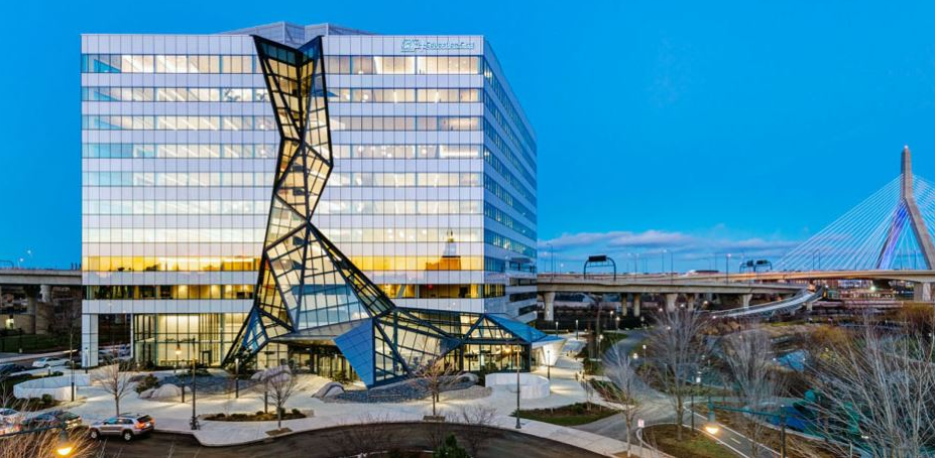 EF Educational Tours is offering a full scholarship to educators from across the United States November 2-4, 2018. Winners will be selected on the basis of their interest in and commitment to global education initiatives within their state.  All Middle School (grades 6-8) educators from Virginia are eligible to apply.Scholarship recipients will participate in an upcoming Global Education Symposium hosted by EF Education First at the North American headquarters in Cambridge, MA. Our Global Education Symposia are a series of professional learning events that bring together likeminded educators who are invested in the growth of global education initiatives. To apply, please email the completed application to: Stephanie Lennon at stephanie.lennon@ef.com .  FULL NAME:TITLE/POSITION:SCHOOL:DISTRICT:PHONE:EMAIL:Please answer the following essay questions in 400 words or fewer and attach:1. How are you actively preparing students to be successful in today’s global society? Share how you promote global competency and teach 21st century skills in your classroom and/or school.2. If selected, how will you use this experience to benefit your students and your community?3. Discuss how an international education program would benefit your school and how you would build global competency into your school programs. If your school already has an international program, discuss its impact on your community and the steps you would take to further it.ELIGIBILITY AND TERMS:- Administrators and educators working with grades 6-8 are eligible to apply.- Each essay question must be answered in 400 words or fewer.- Scholarship includes airfare, hotels, select meals, and all travel taxes and fees.COSTS NOT INCLUDED:The following costs are not included in the scholarship and are the sole responsibility of the participant:- Public transportation and/or taxis to/from airport and free time activities- Incidental costs incurred at hotels- Select mealsTERMS AND CONDITIONS:All participants must agree to the following Terms and Conditions: 1. Cancellations: Because the cost of this program is covered by EF, you will not be held to the standard cancellation policy if you must withdraw. However, we ask that you provide a credit card number to hold your place. A cancellation fee may apply if you must cancel within 30 days of departure. This will help offset the fees associated with canceling your flight and hotel bookings within one month of the program date. Your card will NOT be charged if you accept the scholarship and travel with the other scholarship winners.2. EF will have the right to photograph the scholarship winners and to use their names, pictures, likenesses, school’s name and city and state of residence(s) in advertising for no compensation.SIGN HERE TO INDICATE THAT YOU HAVE READ AND FULLY UNDERSTAND THE ELIGIBILITY TERMS AND THE TERMS AND CONDITIONS:X___________________________________________________________________________________